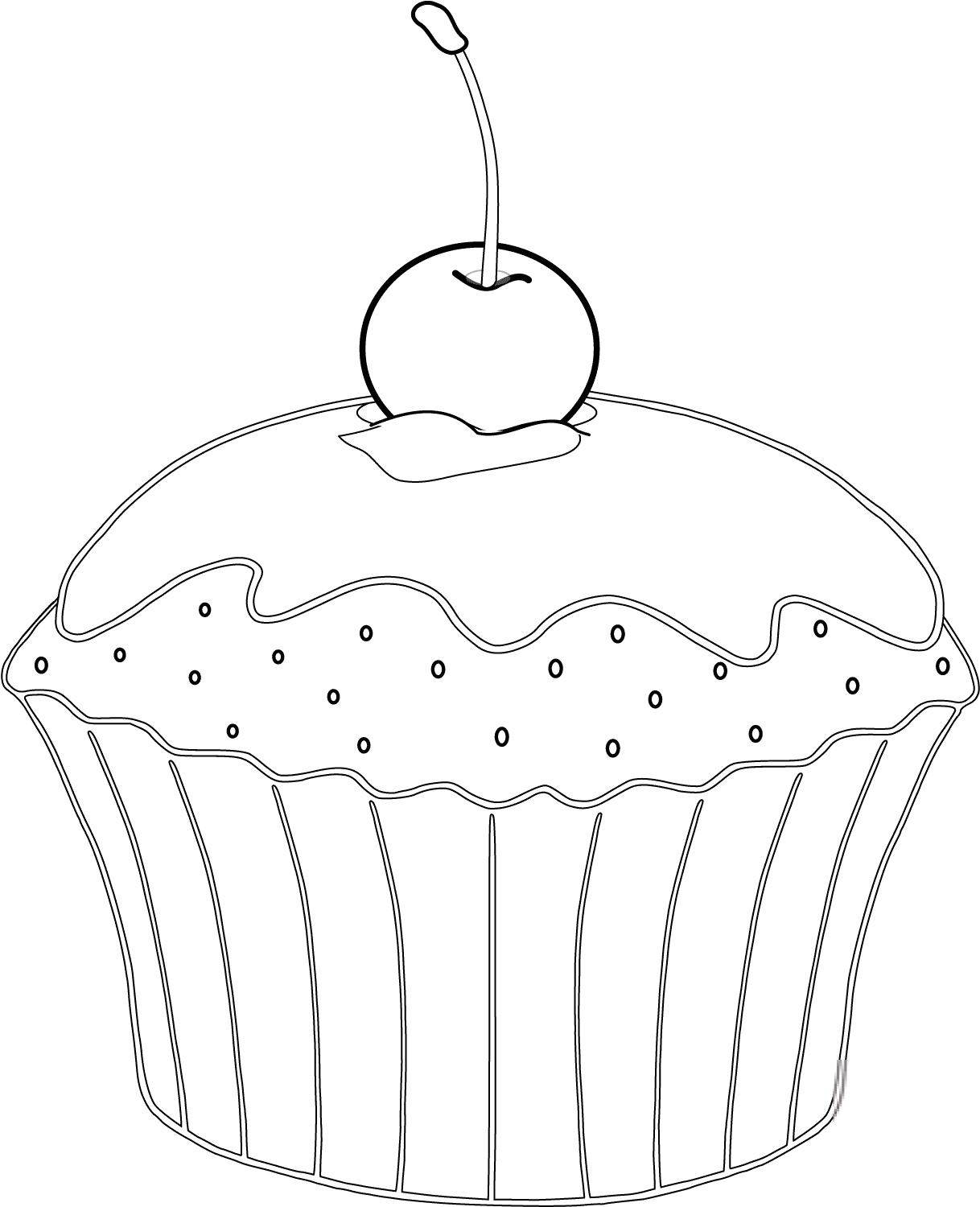 	UDEKORUJ SWOJĄ MUFFINKĘ DOWOLNĄ 	TECHNIKĄ WEDŁUG SWOJEGO POMYSŁU 